Personal Informaton 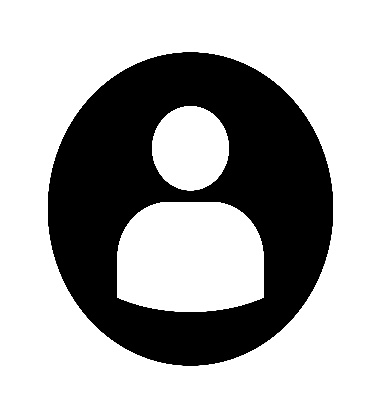                      Name:                                                                                         Surname:                  Gender:       Date Of Birth:                 Address:     Phone Number:                     E-Mail:        Driver Licence     Marital Status :EDUCATION university:                                                                                                        dd/mm/YYYY high school:                                                                                                      dd/mm/YYYYCourse And Certificate İnformationCoursesr:                                                                                    Certificates:Skills / Talent Hobbies And Activites Language Skills                       Talent      Computer Skills İngilizce:                      c1 Russian:                        b2 German:                     a1     Leader Hard WorkTeam WorkMS Office, Netsis, Micro, Adobe After Effects